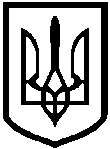 ЛИСИЧАНСЬКА МІСЬКА РАДАСЬОМОГО СКЛИКАННЯсорок восьма сесіяР І Ш Е Н Н Я26.07.2018                      		        м. Лисичанськ   	                                   48/738Про оновлення Генерального плану міста ЛисичанськаВідповідно до ст. 2,16,17 Закону України «Про регулювання містобудівної діяльності», наказу Міністерства регіонального розвитку, будівництва та житлово-комунального господарства від 16.11.2011 №290 «Про затвердження Порядку розроблення містобудівної документації», з метою підготовки бюджетного запиту на 2019 рік, керуючись ст. 26 Закону України «Про місцеве самоврядування в Україні», міська радаВ И Р І Ш И Л А: Оновити Генеральний план міста Лисичанська.2. Замовником оновлення Генерального плану міста Лисичанська визначити Лисичанську міську раду.3. Організацію і контроль за оновлення Генерального плану міста Лисичанська покласти на управління архітектури та містобудування Лисичанської міської ради.4.  Відділу з питань внутрішньої політики, зв'язку з громадськістю та ЗМІ розмістити дане рішення на офіційному сайті Лисичанської міської ради.5. Контроль за виконанням даного рішення покласти на заступника міського голови Якимчука А.П. та постійну депутатську комісію з питань розвитку міста в галузі житлово – комунального господарства, власності та земельних відносин.Міський голова                                                                                 С.І. ШИЛІН 